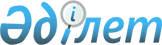 Статистикалық есептерді беру мерзімдері және қол қою тәртібі туралы
					
			Күшін жойған
			
			
		
					Қазақстан Республикасы Бас прокурорының 2001 жылғы 15 мамырдағы N 71 бұйрығымен. Қазақстан Республикасы Әділет министрлігінде 2001 жылғы 9 шілдеде тіркелді. Тіркеу N 1565. Күші жойылды - Қазақстан Республикасы Бас прокурорының 2014 жылғы 14 қазандағы № 116 бұйрығымен      Ескерту. 01.01.2015 бастап бұйрықтың күші жойылды - ҚР Бас прокурорының 14.10.2014 № 116 бұйрығымен.

      Қазақстан Республикасы Президентiнiң Әкiмшiлiгiне, Қауiпсiздiк Кеңесiне және басқа пайдаланушыларға статистикалық есептердi бiрыңғай мерзiмiнде беру және статистикалық есептерге қол қою тәртiбiн белгiлеу мақсатында, "Прокуратурасы туралы" Қазақстан Республикасы Заңының 11-бабының 4-1) тармақшасын басшылыққа ала отырып, БҰЙЫРАМЫН:

      Ескерту. Кіріспеге өзгерту енгізілді - ҚР Бас Прокурорының 2009.08.04. N 41 бұйрығымен.

      1. Құқықтық статистика субъектiлерiмен келiсу бойынша, статистикалық есептердi беру мерзiмдерi және қол қою тәртiбi туралы кестеге сәйкес статистикалық есептердi бiрыңғай мерзiмiнде беру және қол қою тәртiбiн белгiлеу (қосымша N 1). 

      2. Есептi беру уақыты, оның құқықтық статистика органдарына түскен уақыты болып есептеледi. 

      3. "Статистикалық есептердi беру мерзiмдерi туралы" N 45 17 маусым 1999 жылғы Бас прокурорының бұйрығы күшiн жойды деп саналсын және бар статистикалық есеп нысандарын осы бұйрыққа сәйкес келтіру. 

      4. Бұйрықтың орындалуын қадағалау Қазақстан Республикасы Бас прокурорының орынбасары Г.В. Кимге жүктелсiн. 

      Қосымша: келiсу беттерi.           Қазақстан Республикасының 

      Бас прокуроры 

      3-дәрежелі мемлекеттік 

      заң кеңесшісі                                             1 қосымша 

                    "Статистикалық есептерді тапсыру мерзімдері  

мен оларға қол қою тәртібі туралы"    

Қазақстан Республикасы Бас Прокурорының    

2001 жылдың 14 мамырындағы N 71       

бұйрығымен бекітілген                     Ескерту. 1-қосымша жаңа редакцияда - ҚР Бас Прокурорының 2009.08.04. N 41 бұйрығымен. Статистикалық есептерді ұсынудың және оларға қол

қою тәртібінің кестесікестенің жалғасы*Ескертпе:

      1) СНГ-1 нысанды "Қылмыстылықтың жағдайы және қылмыстардың тергелу нәтижелері туралы статистикалық ақпарат" Ресей Федерациясы Ішкі істер министрлігі Бас ақпараттық-талдау орталығына (бұдан әрі – РФ ІІМ БАТО) есептік кезеңнен кейінгі айдың 20-күніне ұсынылады;

      2) СНГ-ОП нысанды "ТМД мүше-мемлекеттерінің аумағындағы ұйымдасқан қылмысқа қарсы күрес бойынша жұмыс нәтижелері статистикалық көрсеткіштерінің тізбесі" РФ ІІМ БАТО есептік кезеңнен кейінгі айдың 20-күніне ұсынылады.

 
					© 2012. Қазақстан Республикасы Әділет министрлігінің «Қазақстан Республикасының Заңнама және құқықтық ақпарат институты» ШЖҚ РМК
				N

NНысан

кодыСтатистикалық есептіліктің

атауыСтатистикалық

есептіліктің

ұсынылу

мерзімдері:Статистикалық

есептіліктің

ұсынылу

мерзімдері:Қазақстан

Республикасы Бас прокуратурасы Құқықтық статистика және арнайы есепке алу жөніндегі комитеті Төрағасының статистикалық есептілікке қол қою мерзімдеріN

NНысан

кодыСтатистикалық есептіліктің

атауыҚұқықтық статистика және арнайы есепке алу жөніндегі комитеттің аумақтық органдары Қазақстан Республикасы Бас прокуратурасының Құқықтық статистика және арнайы есепке алу жөніндегі комитетіҚазақстан

Республикасы Бас прокуратурасы Құқықтық статистика және арнайы есепке алу жөніндегі комитеті Төрағасының статистикалық есептілікке қол қою мерзімдері12345611-МТіркелген қылмыстар және қылмыстық қудалау органдары қызметтерінің нәтижелері туралы4822-ЛҚылмыс жасаған тұлғалар туралы4833-КСыбайлас жемқорлық қылмыстар, оларды жасаған тұлғалар, сотталғандар және сыбайлас жемқорлық қылмыстар жөніндегі қылмыстық істердің қозғалысы туралы4841-НЕсірткі заттардың, психотроптық немесе улы заттардың, прекурсорлардың заңсыз айналымымен байланысты қылмыстар мен құқық бұзушылықтар және оларды қолданатын тұлғалар туралы14852-ЗСҚылмыстық қудалау органдарының қылмыстар жөніндегі өтініштер мен хабарламаларды қарауы туралы14861-ЭТ"Экстремизммен, террористік қызметпен байланысты қылмыстар, құқық бұзушылықтар және прокурорлық қадағалау жағдайы туралы"14861-ЭТ6-бөлім (соттық)481471-ЕТергеу және анықтау органдарының жұмысы туралы4881Бірінші сатылы соттардың (аудандық, облыстық сот, Қазақстан Республикасының Жоғарғы Соты) қылмыстық істерді қарау бойынша жұмысы туралы481496Апелляциялық сатылы соттардың (облыстық сот, Қазақстан Республикасының Жоғарғы Соты) қылмыстық істерді қарау бойынша жұмысы туралы4814106-AАпелляциялық тәртіпте өлім жазасына сотталғандардың істерін қарау туралы  (Қазақстан Республикасының Жоғарғы Соты)814118Қылмыстық істерді қадағалау сатысында қарау бойынша соттардың жұмысы туралы (облыстық сот, Қазақстан Республикасының Жоғарғы Соты)4814128-АҚадағалау тәртібінде өлім жазасына сотталғандардың істерін қарау туралы (Қазақстан Республикасының Жоғарғы Соты)8141310Қылмыстық жауаптылыққа тартылғандардың саны және қылмыстық жазалау шаралары туралы481411Қылмыс жасаған сотталғандардың құрамы туралы481512Кәмелетке толмағандарды соттау туралы4816N 10, 11, 12 нысандары бойынша есептерге қосымша481710-ВҚылмыстық жауаптылыққа тартылғандардың саны және қылмыстық жазалау шаралары туралы481811-ВҚылмыс жасаған сотталғандардың құрамы туралы (әскерилер)4819N 10в, 11в нысандары бойынша есептерге қосымша48202-ЖЖеке айыптау істері бойынша соттардың шағымдарды қарауы туралы (аудандық сот)4814214Сот актілерін орындау бойынша жұмыс туралы4814222Бірінші сатылы соттардың азаматтық істерді қарауы бойынша жұмысы туралы  (аудандық, ауданарлық экономикалық арнайыландырылған әкімшілік және облыстық соттар, сондай-ақ Қазақстан Республикасының Жоғарғы Соты)4814237Апелляциялық сатылы соттардың азаматтық істерді қадағалау тәртібінде қарауы бойынша жұмысы туралы (облыстық сот және Қазақстан Республикасының Жоғарғы Соты)4814249Соттардың азаматтық істерді қадағалау тәртібінде қарауы бойынша жұмысы туралы (облыстық сот және Қазақстан Республикасының Жоғарғы Соты)4814251-ПМемлекеттік органдар жүзеге асыратын тексерулерді тағайындау жөніндегі актілерді тіркеу туралы710261-АПБірінші сатылы соттардың әкімшілік істерді қарауы бойынша жұмысы туралы (аудандық сот)4814272-АПОблыстық және соларға теңестірілген соттардың әкімшілік істерді қарауы бойынша жұмысы туралы (облыстық сот)4814283-АПОблыстық және соларға теңестірілген соттардың, Қазақстан Республикасы Жоғарғы Сотының әкімшілік істерді қадағалау сатысында қарауы бойынша жұмысы туралы (облыстық сот, Қазақстан Республикасының Жоғарғы Соты)4814291Мемлекеттік органдардың қызметіндегі заңдылықты қадағалау бойынша прокурордың жұмысы туралы148301-АПӘкімшілік іс жүргізу заңдылығын қадағалау бойынша прокурордың жұмысы туралы148312Сот қаулылары және атқарушылық іс жүргізу заңдылығын қадағалау бойынша прокурордың жұмысы туралы148322Алдын-ала тергеу және анықтау заңдылығын қадағалау бойынша прокурордың жұмысы туралы148337Халықаралық келісімдердің қолданылуын және міндеттемелердің орындалуын қадағалау бойынша прокурордың жұмысы туралы148348Өтініштерді шешу және заңдарды түсіндіру бойынша прокурордың жұмысы туралы14835N 1 қосымша"Сыбайлас жемқорлыққа қарсы күрес туралы" ҚР Заңының қолданылуын прокурорлық қадағалау жағдайы туралы148361-ДСҚазақстан Республикасы Мемлекеттік қызмет істері жөніндегі агенттігінің тәртіптік кеңестер қызметі туралы мәліметтер148372 ФСАлматы қ. арнайыландырылған қаржы сотының азаматтық істерді қарауы бойынша жұмыс туралы4814381-УБала асырап алу, соның ішінде шетел азаматтарының бала асырап алуы туралы мәліметтер6839СНГ-1"Қылмыстылықтың жағдайы және қылмыстардың тергелу нәтижелері туралы статистикалық ақпарат"4840СНГ-ОП"ТМД мүше-мемлекеттерінің аумағындағы ұйымдасқан қылмысқа қарсы күрес бойынша жұмыс нәтижелері статистикалық көрсеткіштерінің тізбесі"48411-Д"Жауапты мемлекеттік қызметтегі тұлғалар жасаған қылмыстар туралы есеп"48421-ОЛ"Жеке және заңды тұлғалардың өтініштерін қарау туралы"101418432-3"Әкімшілік құқық бұзушылықтар жөніндегі істер бойынша іс жүргізуді қамтамасыз ету шараларына ұшыраған тұлғалар туралы"6814N

NҚол қою тәртібіҚол қою тәртібіҚол қою тәртібіҚол қою тәртібіҚол қою тәртібіN

Nаудан (қала) және соларға теңестірілген бойыншаоблыс бойынша (соларға теңестірілген)Республика бойыншаРеспублика бойыншаРеспублика бойыншаN

Nаудан (қала) және соларға теңестірілген бойыншаоблыс бойынша (соларға теңестірілген)ай сайынғытоқсан сайынғы, жартыжылдықжылдық178910111Құқықтық статистика және арнайы есепке алу жөніндегі комитеті аумақтық басқармасының бастығыҚазақстан Республикасы Бас прокуратурасы Құқықтық статистика және арнайы есепке алу жөніндегі комитетінің ТөрағасыҚазақстан Республикасы Бас прокуратурасы Құқықтық статистика және арнайы есепке алу жөніндегі комитетінің ТөрағасыҚазақстан Республикасы Бас прокуратурасы Құқықтық статистика және арнайы есепке алу жөніндегі комитетінің Төрағасы2Құқықтық статистика және арнайы есепке алу жөніндегі комитеті аумақтық басқармасының бастығыҚазақстан Республикасы Бас прокуратурасы Құқықтық статистика және арнайы есепке алу жөніндегі комитетінің ТөрағасыҚазақстан Республикасы Бас прокуратурасы Құқықтық статистика және арнайы есепке алу жөніндегі комитетінің Төрағасы3Құқықтық статистика және арнайы есепке алу жөніндегі комитеті аумақтық басқармасының бастығыҚазақстан Республикасы Бас прокуратурасы Құқықтық статистика және арнайы есепке алу жөніндегі комитетінің ТөрағасыҚазақстан Республикасы Бас прокуратурасы Құқықтық статистика және арнайы есепке алу жөніндегі комитетінің ТөрағасыҚазақстан Республикасы Бас прокуратурасы Құқықтық статистика және арнайы есепке алу жөніндегі комитетінің Төрағасы4Құқықтық статистика және арнайы есепке алу жөніндегі комитеті аумақтық басқармасының бастығыҚазақстан Республикасы Бас прокуратурасы Құқықтық статистика және арнайы есепке алу жөніндегі комитетінің ТөрағасыҚазақстан Республикасы Бас прокуратурасы Құқықтық статистика және арнайы есепке алу жөніндегі комитетінің Төрағасы5Құқықтық статистика және арнайы есепке алу субъектілеріҚұқықтық статистика және арнайы есепке алу жөніндегі комитеті аумақтық басқармасының бастығыҚазақстан Республикасы Бас прокуратурасы Құқықтық статистика және арнайы есепке алу жөніндегі комитетінің ТөрағасыҚазақстан Республикасы Бас прокуратурасы Құқықтық статистика және арнайы есепке алу жөніндегі комитетінің Төрағасын5Құқықтық статистика және арнайы есепке алу субъектілеріҚұқықтық статистика және арнайы есепке алу субъектілеріҚұқықтық статистика және арнайы есепке алу субъектілеріҚұқықтық статистика және арнайы есепке алу субъектілері6Құқықтық статистика және арнайы есепке алу субъектілеріҚұқықтық статистика және арнайы есепке алу жөніндегі комитеті аумақтық басқармасының бастығыҚазақстан Республикасы Бас прокуратурасы Құқықтық статистика және арнайы есепке алу жөніндегі комитетінің ТөрағасыҚазақстан Республикасы Бас прокуратурасы Құқықтық статистика және арнайы есепке алу жөніндегі комитетінің Төрағасы6Құқықтық статистика және арнайы есепке алу субъектілеріҚұқықтық статистика және арнайы есепке алу субъектілеріҚұқықтық статистика және арнайы есепке алу субъектілеріҚұқықтық статистика және арнайы есепке алу субъектілері7Құқықтық статистика және арнайы есепке алу субъектілеріҚұқықтық статистика және арнайы есепке алу жөніндегі комитеті аумақтық басқармасының бастығыҚазақстан Республикасы Бас прокуратурасы Құқықтық статистика және арнайы есепке алу жөніндегі комитетінің ТөрағасыҚазақстан Республикасы Бас прокуратурасы Құқықтық статистика және арнайы есепке алу жөніндегі комитетінің ТөрағасыҚазақстан Республикасы Бас прокуратурасы Құқықтық статистика және арнайы есепке алу жөніндегі комитетінің Төрағасын7Құқықтық статистика және арнайы есепке алу субъектілеріҚұқықтық статистика және арнайы есепке алу субъектілеріҚұқықтық статистика және арнайы есепке алу субъектілеріҚұқықтық статистика және арнайы есепке алу субъектілеріҚұқықтық статистика және арнайы есепке алу субъектілері8Кеңсе меңгерушісіКеңсе меңгерушісі және жауапты маман

 Қазақстан Республикасы Бас прокуратурасы

 Қазақстан Республикасы Бас прокуратурасы Құқықтық статистика және арнайы есепке алу жөніндегі комитетінің Төрағасы8Кеңсе меңгерушісіҚұқықтық статистика және арнайы есепке алу жөніндегі комитеті аумақтық басқармасының бастығыҚұқықтық статистика және арнайы есепке алу жөніндегі комитетінің ТөрағасыҚазақстан Республикасы Жоғарғы Соты Аппаратының Басшысы (Қазақстан Республикасы Жоғарғы Сотының есебі үшін)9Кеңсе меңгерушісі және жауапты маманҚазақстан Республикасы Бас прокуратурасыҚазақстан Республикасы Бас прокуратурасы Құқықтық статистика және арнайы есепке алу жөніндегі комитетінің Төрағасы9Құқықтық статистика және арнайы есепке алу жөніндегі комитеті аумақтық басқармасының бастығыҚұқықтық статистика және арнайы есепке алу жөніндегі комитетінің ТөрағасыҚазақстан Республикасы Жоғарғы Соты Аппаратының Басшысы (Қазақстан Республикасы Жоғарғы Сотының есебі үшін)10Қазақстан Республикасы Бас прокуратурасы Құқықтық статистика және арнайы есепке алу жөніндегі комитетінің ТөрағасыҚазақстан Республикасы Бас прокуратурасы Құқықтық статистика және арнайы есепке алу жөніндегі комитетінің Төрағасы10Қазақстан Республикасы Бас прокуратурасы Құқықтық статистика және арнайы есепке алу жөніндегі комитетінің ТөрағасыҚазақстан Республикасы Жоғарғы Соты Аппаратының Басшысы11Кеңсе меңгерушісі және жауапты маманҚазақстан Республикасы Бас прокуратурасы Құқықтық статистика және арнайы есепке алу жөніндегі комитетінің ТөрағасыҚазақстан Республикасы Бас прокуратурасы Құқықтық статистика және арнайы есепке алу жөніндегі комитетінің Төрағасы11Құқықтық статистика және арнайы есепке алу жөніндегі комитеті аумақтық басқармасының бастығыҚазақстан Республикасы Бас прокуратурасы Құқықтық статистика және арнайы есепке алу жөніндегі комитетінің ТөрағасыҚазақстан Республикасы Жоғарғы Соты Аппаратының Басшысы (Қазақстан Республикасы Жоғарғы Сотының есебі үшін)12Қазақстан Республикасы Бас прокуратурасы Құқықтық статистика және арнайы есепке алу жөніндегі комитетінің ТөрағасыҚазақстан Республикасы Бас прокуратурасы Құқықтық статистика және арнайы есепке алу жөніндегі комитетінің Төрағасы12Қазақстан Республикасы Бас прокуратурасы Құқықтық статистика және арнайы есепке алу жөніндегі комитетінің ТөрағасыҚазақстан Республикасы Жоғарғы Соты Аппаратының Басшысы (Қазақстан Республикасы Жоғарғы Сотының есебі үшін)13Құқықтық статистика және арнайы есепке алу жөніндегі комитеті аумақтық басқармасының бастығыҚазақстан Республикасы Бас прокуратурасы Құқықтық статистика және арнайы есепке алу жөніндегі комитетінің ТөрағасыҚазақстан Республикасы Бас прокуратурасы Құқықтық статистика және арнайы есепке алу жөніндегі комитетінің Төрағасы14Құқықтық статистика және арнайы есепке алу жөніндегі комитеті аумақтық басқармасының бастығыҚазақстан Республикасы Бас прокуратурасы Құқықтық статистика және арнайы есепке алу жөніндегі комитетінің ТөрағасыҚазақстан Республикасы Бас прокуратурасы Құқықтық статистика және арнайы есепке алу жөніндегі комитетінің Төрағасы15Құқықтық статистика және арнайы есепке алу жөніндегі комитеті аумақтық басқармасының бастығыҚазақстан Республикасы Бас прокуратурасы Құқықтық статистика және арнайы есепке алу жөніндегі комитетінің ТөрағасыҚазақстан Республикасы Бас прокуратурасы Құқықтық статистика және арнайы есепке алу жөніндегі комитетінің Төрағасы16Құқықтық статистика және арнайы есепке алу жөніндегі комитеті аумақтық басқармасының бастығыҚазақстан Республикасы Бас прокуратурасы Құқықтық статистика және арнайы есепке алу жөніндегі комитетінің ТөрағасыҚазақстан Республикасы Бас прокуратурасы Құқықтық статистика және арнайы есепке алу жөніндегі комитетінің Төрағасы17Қазақстан Республикасы Бас прокуратурасы Құқықтық статистика және арнайы есепке алу жөніндегі комитеті әскери басқармасының бастығыҚазақстан Республикасы Бас прокуратурасы Құқықтық статистика және арнайы есепке алу жөніндегі комитеті әскери басқармасының бастығыҚазақстан Республикасы Бас прокуратурасы Құқықтық статистика және арнайы есепке алу жөніндегі комитеті әскери басқармасының бастығы18Қазақстан Республикасы Бас прокуратурасы Құқықтық статистика және арнайы есепке алу жөніндегі комитеті әскери басқармасының бастығыҚазақстан Республикасы Бас прокуратурасы Құқықтық статистика және арнайы есепке алу жөніндегі комитеті әскери басқармасының бастығыҚазақстан Республикасы Бас прокуратурасы Құқықтық статистика және арнайы есепке алу жөніндегі комитеті әскери басқармасының бастығы19Қазақстан Республикасы Бас прокуратурасы Құқықтық статистика және арнайы есепке алу жөніндегі комитеті әскери басқармасының бастығыҚазақстан Республикасы Бас прокуратурасы Құқықтық статистика және арнайы есепке алу жөніндегі комитеті әскери басқармасының бастығыҚазақстан Республикасы Бас прокуратурасы Құқықтық статистика және арнайы есепке алу жөніндегі комитеті әскери басқармасының бастығы20Кеңсе меңгерушісіҚұқықтық статистика және арнайы есепке алу жөніндегі комитеті аумақтық басқармасының бастығыҚазақстан Республикасы Бас прокуратурасы Құқықтық статистика және арнайы есепке алу жөніндегі комитетінің ТөрағасыҚазақстан Республикасы Бас прокуратурасы Құқықтық статистика және арнайы есепке алу жөніндегі комитетінің Төрағасы21Құқықтық статистика және арнайы есепке алу жөніндегі комитеті аумақтық басқармасының бастығы Облыстар соттарының әкімшілеріҚазақстан Республикасы Бас прокуратурасы Құқықтық статистика және арнайы есепке алу жөніндегі комитетінің ТөрағасыҚазақстан Республикасы Бас прокуратурасы Құқықтық статистика және арнайы есепке алу жөніндегі комитетінің Төрағасы22Кеңсе меңгерушісіКеңсе меңгерушісі және жауапты маманҚазақстан Республикасы Бас прокуратурасы Құқықтық статистика және арнайы есепке алу жөніндегі комитетінің ТөрағасыҚазақстан Республикасы Бас прокуратурасы Құқықтық статистика және арнайы есепке алу жөніндегі комитетінің Төрағасы22Кеңсе меңгерушісіҚұқықтық статистика және арнайы есепке алу жөніндегі комитеті аумақтық басқармасының бастығыҚазақстан Республикасы Бас прокуратурасы Құқықтық статистика және арнайы есепке алу жөніндегі комитетінің ТөрағасыҚазақстан Республикасы Жоғарғы Соты Аппаратының Басшысы (Қазақстан Республикасы Жоғарғы Сотының есебі үшін)23Кеңсе меңгерушісі және жауапты маманҚазақстан Республикасы Бас прокуратурасы Құқықтық статистика және арнайы есепке алу жөніндегі комитетінің ТөрағасыҚазақстан Республикасы Бас прокуратурасы Құқықтық статистика және арнайы есепке алу жөніндегі комитетінің Төрағасы23Құқықтық статистика және арнайы есепке алу жөніндегі комитеті аумақтық басқармасының бастығыҚазақстан Республикасы Бас прокуратурасы Құқықтық статистика және арнайы есепке алу жөніндегі комитетінің ТөрағасыҚазақстан Республикасы Жоғарғы Соты Аппаратының Басшысы (Қазақстан Республикасы Жоғарғы Сотының есебі үшін)24Кеңсе меңгерушісі және жауапты маманҚазақстан Республикасы Бас прокуратурасы Құқықтық статистика және арнайы есепке алу жөніндегі комитетінің ТөрағасыҚазақстан Республикасы Бас прокуратурасы Құқықтық статистика және арнайы есепке алу жөніндегі комитетінің Төрағасы24Құқықтық статистика және арнайы есепке алу жөніндегі комитеті аумақтық басқармасының бастығыҚазақстан Республикасы Бас прокуратурасы Құқықтық статистика және арнайы есепке алу жөніндегі комитетінің ТөрағасыҚазақстан Республикасы Жоғарғы Соты Аппаратының Басшысы (Қазақстан Республикасы Жоғарғы Сотының есебі үшін)25Құқықтық статистика және арнайы есепке алу жөніндегі комитеті аумақтық басқармасының бастығыҚазақстан Республикасы Бас прокуратурасы Құқықтық статистика және арнайы есепке алу жөніндегі комитетінің ТөрағасыҚазақстан Республикасы Бас прокуратурасы Құқықтық статистика және арнайы есепке алу жөніндегі комитетінің ТөрағасыҚазақстан Республикасы Бас прокуратурасы Құқықтық статистика және арнайы есепке алу жөніндегі комитетінің Төрағасы26Кеңсе меңгерушісіҚұқықтық статистика және арнайы есепке алу жөніндегі комитеті аумақтық басқармасының бастығыҚазақстан Республикасы Бас прокуратурасы Құқықтық статистика және арнайы есепке алу жөніндегі комитетінің ТөрағасыҚазақстан Республикасы Бас прокуратурасы Құқықтық статистика және арнайы есепке алу жөніндегі комитетінің Төрағасы27Кеңсе меңгерушісі және жауапты маманҚазақстан Республикасы Бас прокуратурасы Құқықтық статистика және арнайы есепке алу жөніндегі комитетінің ТөрағасыҚазақстан Республикасы Бас прокуратурасы Құқықтық статистика және арнайы есепке алу жөніндегі комитетінің Төрағасы27Құқықтық статистика және арнайы есепке алу жөніндегі комитеті аумақтық басқармасының бастығыҚазақстан Республикасы Бас прокуратурасы Құқықтық статистика және арнайы есепке алу жөніндегі комитетінің ТөрағасыҚазақстан Республикасы Бас прокуратурасы Құқықтық статистика және арнайы есепке алу жөніндегі комитетінің Төрағасы28Кеңсе меңгерушісі және жауапты маманҚазақстан Республикасы Бас прокуратурасы Құқықтық статистика және арнайы есепке алу жөніндегі комитетінің ТөрағасыҚазақстан Республикасы Бас прокуратурасы Құқықтық статистика және арнайы есепке алу жөніндегі комитетінің Төрағасы28Құқықтық статистика және арнайы есепке алу жөніндегі комитеті аумақтық басқармасының бастығыҚазақстан Республикасы Бас прокуратурасы Құқықтық статистика және арнайы есепке алу жөніндегі комитетінің ТөрағасыҚазақстан Республикасы Жоғарғы Соты Аппаратының Басшысы (Қазақстан Республикасы Жоғарғы Сотының есебі үшін)29Аудан прокурорыОблыс прокурорыҚазақстан Республикасы Бас прокуратурасы Құқықтық статистика және арнайы есепке алу жөніндегі комитетінің ТөрағасыҚазақстан Республикасы Бас прокуратурасы Құқықтық статистика және арнайы есепке алу жөніндегі комитетінің ТөрағасыҚазақстан Республикасы Бас прокуратурасы Құқықтық статистика және арнайы есепке алу жөніндегі комитетінің Төрағасы29Аудан прокурорыҚұқықтық статистика және арнайы есепке алу жөніндегі комитеті аумақтық басқармасының бастығыҚазақстан Республикасы Бас прокуратурасы Құқықтық статистика және арнайы есепке алу жөніндегі комитетінің ТөрағасыҚазақстан Республикасы Бас прокуратурасы Құқықтық статистика және арнайы есепке алу жөніндегі комитетінің ТөрағасыҚазақстан Республикасы Бас прокуратурасы Құқықтық статистика және арнайы есепке алу жөніндегі комитетінің Төрағасы30Аудан прокурорыОблыс прокурорыҚазақстан Республикасы Бас прокуратурасы Құқықтық статистика және арнайы есепке алу жөніндегі комитетінің ТөрағасыҚазақстан Республикасы Бас прокуратурасы Құқықтық статистика және арнайы есепке алу жөніндегі комитетінің ТөрағасыҚазақстан Республикасы Бас прокуратурасы Құқықтық статистика және арнайы есепке алу жөніндегі комитетінің Төрағасы30Аудан прокурорыҚұқықтық статистика және арнайы есепке алу жөніндегі комитеті аумақтық басқармасының бастығыҚазақстан Республикасы Бас прокуратурасы Құқықтық статистика және арнайы есепке алу жөніндегі комитетінің ТөрағасыҚазақстан Республикасы Бас прокуратурасы Құқықтық статистика және арнайы есепке алу жөніндегі комитетінің ТөрағасыҚазақстан Республикасы Бас прокуратурасы Құқықтық статистика және арнайы есепке алу жөніндегі комитетінің Төрағасы31Аудан прокурорыОблыс прокурорыҚазақстан Республикасы Бас прокуратурасы Құқықтық статистика және арнайы есепке алу жөніндегі комитетінің ТөрағасыҚазақстан Республикасы Бас прокуратурасы Құқықтық статистика және арнайы есепке алу жөніндегі комитетінің Төрағасы31Аудан прокурорыҚұқықтық статистика және арнайы есепке алу жөніндегі комитеті аумақтық басқармасының бастығыҚазақстан Республикасы Бас прокуратурасы Құқықтық статистика және арнайы есепке алу жөніндегі комитетінің ТөрағасыҚазақстан Республикасы Бас прокуратурасы Құқықтық статистика және арнайы есепке алу жөніндегі комитетінің Төрағасы32Аудан прокурорыОблыс прокурорыҚазақстан Республикасы Бас прокуратурасы Құқықтық статистика және арнайы есепке алу жөніндегі комитетінің ТөрағасыҚазақстан Республикасы Бас прокуратурасы Құқықтық статистика және арнайы есепке алу жөніндегі комитетінің Төрағасы32Аудан прокурорыҚұқықтық статистика және арнайы есепке алу жөніндегі комитеті аумақтық басқармасының бастығыҚазақстан Республикасы Бас прокуратурасы Құқықтық статистика және арнайы есепке алу жөніндегі комитетінің ТөрағасыҚазақстан Республикасы Бас прокуратурасы Құқықтық статистика және арнайы есепке алу жөніндегі комитетінің Төрағасы33Аудан прокурорыОблыс прокурорыҚазақстан Республикасы Бас прокуратурасы Құқықтық статистика және арнайы есепке алу жөніндегі комитетінің ТөрағасыҚазақстан Республикасы Бас прокуратурасы Құқықтық статистика және арнайы есепке алу жөніндегі комитетінің ТөрағасыҚазақстан Республикасы Бас прокуратурасы Құқықтық статистика және арнайы есепке алу жөніндегі комитетінің Төрағасы33Аудан прокурорыҚұқықтық статистика және арнайы есепке алу жөніндегі комитеті аумақтық басқармасының бастығыҚазақстан Республикасы Бас прокуратурасы Құқықтық статистика және арнайы есепке алу жөніндегі комитетінің ТөрағасыҚазақстан Республикасы Бас прокуратурасы Құқықтық статистика және арнайы есепке алу жөніндегі комитетінің ТөрағасыҚазақстан Республикасы Бас прокуратурасы Құқықтық статистика және арнайы есепке алу жөніндегі комитетінің Төрағасы34Аудан прокурорыОблыс прокурорыҚазақстан Республикасы Бас прокуратурасы Құқықтық статистика және арнайы есепке алу жөніндегі комитетінің ТөрағасыҚазақстан Республикасы Бас прокуратурасы Құқықтық статистика және арнайы есепке алу жөніндегі комитетінің ТөрағасыҚазақстан Республикасы Бас прокуратурасы Құқықтық статистика және арнайы есепке алу жөніндегі комитетінің Төрағасы34Аудан прокурорыҚұқықтық статистика және арнайы есепке алу жөніндегі комитеті аумақтық басқармасының бастығыҚазақстан Республикасы Бас прокуратурасы Құқықтық статистика және арнайы есепке алу жөніндегі комитетінің ТөрағасыҚазақстан Республикасы Бас прокуратурасы Құқықтық статистика және арнайы есепке алу жөніндегі комитетінің ТөрағасыҚазақстан Республикасы Бас прокуратурасы Құқықтық статистика және арнайы есепке алу жөніндегі комитетінің Төрағасы35Аудан прокурорыОблыс прокурорыҚазақстан Республикасы Бас прокуратурасы Құқықтық статистика және арнайы есепке алу жөніндегі комитетінің ТөрағасыҚазақстан Республикасы Бас прокуратурасы Құқықтық статистика және арнайы есепке алу жөніндегі комитетінің Төрағасы35Аудан прокурорыҚұқықтық статистика және арнайы есепке алу жөніндегі комитеті аумақтық басқармасының бастығыҚазақстан Республикасы Бас прокуратурасы Құқықтық статистика және арнайы есепке алу жөніндегі комитетінің ТөрағасыҚазақстан Республикасы Бас прокуратурасы Құқықтық статистика және арнайы есепке алу жөніндегі комитетінің Төрағасы36Құқықтық статистика және арнайы есепке алу жөніндегі комитеті аумақтық басқармасының бастығыҚазақстан Республикасы Бас прокуратурасы Құқықтық статистика және арнайы есепке алу жөніндегі комитетінің ТөрағасыҚазақстан Республикасы Бас прокуратурасы Құқықтық статистика және арнайы есепке алу жөніндегі комитетінің Төрағасы36Облыстар тәртіптік кеңестерінің басшыларыҚазақстан Республикасы Бас прокуратурасы Құқықтық статистика және арнайы есепке алу жөніндегі комитетінің ТөрағасыҚазақстан Республикасы Бас прокуратурасы Құқықтық статистика және арнайы есепке алу жөніндегі комитетінің Төрағасы37Сот әкімшісі және кеңсе меңгерушісіҚазақстан Республикасы Бас прокуратурасы Құқықтық статистика және арнайы есепке алу жөніндегі комитетінің ТөрағасыҚазақстан Республикасы Бас прокуратурасы Құқықтық статистика және арнайы есепке алу жөніндегі комитетінің Төрағасы37Құқықтық статистика және арнайы есепке алу жөніндегі комитеті аумақтық басқармасының бастығыҚазақстан Республикасы Бас прокуратурасы Құқықтық статистика және арнайы есепке алу жөніндегі комитетінің ТөрағасыҚазақстан Республикасы Бас прокуратурасы Құқықтық статистика және арнайы есепке алу жөніндегі комитетінің Төрағасы38Құқықтық статистика және арнайы есепке алу жөніндегі комитеті аумақтық басқармасының бастығыҚазақстан Республикасы Бас прокуратурасы Құқықтық статистика және арнайы есепке алу жөніндегі комитетінің ТөрағасыҚазақстан Республикасы Бас прокуратурасы Құқықтық статистика және арнайы есепке алу жөніндегі комитетінің Төрағасы38Облыс білім басқармасының бастығыҚазақстан Республикасы Бас прокуратурасы Құқықтық статистика және арнайы есепке алу жөніндегі комитетінің ТөрағасыҚазақстан Республикасы Бас прокуратурасы Құқықтық статистика және арнайы есепке алу жөніндегі комитетінің Төрағасы39Құқықтық статистика және арнайы есепке алу жөніндегі комитеті аумақтық басқармасының бастығыҚазақстан Республикасы Бас прокуратурасы Құқықтық статистика және арнайы есепке алу жөніндегі комитетінің ТөрағасыҚазақстан Республикасы Бас прокуратурасы Құқықтық статистика және арнайы есепке алу жөніндегі комитетінің Төрағасы40Құқықтық статистика және арнайы есепке алу жөніндегі комитеті аумақтық басқармасының бастығыҚазақстан Республикасы Бас прокуратурасы Құқықтық статистика және арнайы есепке алу жөніндегі комитетінің ТөрағасыҚазақстан Республикасы Бас прокуратурасы Құқықтық статистика және арнайы есепке алу жөніндегі комитетінің Төрағасы41Құқықтық статистика және арнайы есепке алу жөніндегі комитеті аумақтық басқармасының бастығыҚазақстан Республикасы Бас прокуратурасы Құқықтық статистика және арнайы есепке алу жөніндегі комитетінің ТөрағасыҚазақстан Республикасы Бас прокуратурасы Құқықтық статистика және арнайы есепке алу жөніндегі комитетінің Төрағасы42Кеңсе меңгерушісі және жауапты маманҚазақстан Республикасы Бас прокуратурасы Құқықтық статистика және арнайы есепке алу жөніндегі комитетінің ТөрағасыҚазақстан Республикасы Бас прокуратурасы Құқықтық статистика және арнайы есепке алу жөніндегі комитетінің Төрағасы42Құқықтық статистика және арнайы есепке алу жөніндегі комитеті аумақтық басқармасының бастығыҚазақстан Республикасы Бас прокуратурасы Құқықтық статистика және арнайы есепке алу жөніндегі комитетінің ТөрағасыҚазақстан Республикасы Бас прокуратурасы Құқықтық статистика және арнайы есепке алу жөніндегі комитетінің Төрағасы43Құқықтық статистика және арнайы есепке алу жөніндегі комитеті аумақтық басқармасының бастығыҚазақстан Республикасы Бас прокуратурасы Құқықтық статистика және арнайы есепке алу жөніндегі комитетінің ТөрағасыҚазақстан Республикасы Бас прокуратурасы Құқықтық статистика және арнайы есепке алу жөніндегі комитетінің Төрағасы